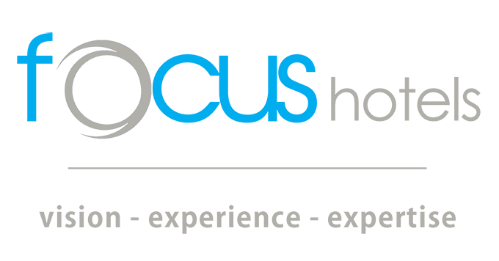 Focus Hotels strengthens leadership team at Sketchley Grange Hotel & SpaThe new General Manager of the Sketchley Grange Hotel and Spa plans to empower his staff in the same way his employers empower him to provide the best possible service to guests.Matt Loughrey is bringing award-winning experience to his new role at the 102-room hotel, conference centre and spa, which is managed by Focus Hotels.He said: “Focus Hotels is a forward-thinking, supportive company that realises that employees are their greatest asset.”Matt provides mentorship for Be Inclusive Hospitality, developing the next generation of hospitality professionals, and is also a valued ambassador for The Burnt Chef Project, which work towards removing stigma around mental health in the hospitality industry. His first challenge for 2023 saw Matt complete a 26-mile walk around London, raising much needed funds for Burnt Chef.Before joining Focus, his career saw him work in some of the Midlands’ most prestigious hotels, which, during his time with them, won ‘Best Hotel’ at the Midlands Food, Drink and Hospitality Awards, and ‘Best Day Spa’ at the Beauty Industry Awards.In addition to 102 bedrooms, Sketchley Grange Hotel and Spa has the newly-refurbished Grange Bar and Grill, 9 meeting rooms which can accommodate over 800 delegates, fitness centre, 17m swimming pool, whirlpool, sauna and steam room.Matt said: “I am very open to whatever opportunities the future may hold. I pride myself in being flexible and adaptable. I think the best way of planning for the future is to make the most of the present productivity, efficiency, collaboration, and goal setting.Steve Cresswell, Operations Director for Focus Hotels, said: “Matt has a wealth of experience in the industry, which will be hugely beneficial to the continued success at Sketchley Grange Hotel & Spa.“His appointment is another example of how Focus Hotels seeks to recognise and reward those who demonstrate strong leadership skills and who embrace our ethos of putting people first, in terms of our own teams, our guests and our business partners.”ENDS							                                                             8 February 2023Issued on behalf of Focus Hotels by Empica. For further information contact Darren Bane or Martin Powell on (01275) 394400 or email darren@empica.com